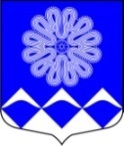 РОССИЙСКАЯ ФЕДЕРАЦИЯАДМИНИСТРАЦИЯ МУНИЦИПАЛЬНОГО ОБРАЗОВАНИЯПЧЕВСКОЕ СЕЛЬСКОЕ ПОСЕЛЕНИЕКИРИШСКОГО МУНИЦИПАЛЬНОГО РАЙОНАЛЕНИНГРАДСКОЙ ОБЛАСТИПОСТАНОВЛЕНИЕот  27  ноября  2020 года	         № 93д. ПчеваВ соответствии с Бюджетным кодексом Российской Федерации, Федеральным законом Российской Федерации от 06 октября 2003 года № 131-ФЗ «Об общих принципах организации местного самоуправления в Российской Федерации», руководствуясь Порядком формирования, реализации и оценки эффективности муниципальных программ муниципального образования Пчевское сельское поселение Киришского муниципального района  Ленинградской области, утвержденным постановлением Администрации Пчевского сельского поселения от 20 октября 2015 года № 110 Администрация муниципального образования Пчевское сельское поселение Киришского муниципального района Ленинградской областиПОСТАНОВЛЯЕТ:1. Внести в муниципальную программу «Развитие физической культуры и спорта в муниципальном образовании Пчевское сельское поселение», утвержденную постановлением администрации муниципального образования Пчевское сельское поселение Киришского муниципального района Ленинградской области от 28.12.2017 г. № 150 следующие изменения:1.1. Паспорт муниципальной программы «Развитие физической культуры и спорта  в муниципальном образовании Пчевское сельское поселение» изложить в редакции согласно Приложения  1 к настоящему постановлению.Абзац 7 раздела 2 «Цели, задачи, показатели (индикаторы) конечные результаты, сроки и этапы реализации муниципальной программы» изложить в следующей редакции:«Муниципальная программа реализуется в один этап в период 2018-2024 гг.»1.3. Раздел 3 «Прогноз конечных результатов муниципальной программы» изложить в следующей редакции:«В результате реализации мероприятий муниципальной программы планируется следующее:- обеспечение доли населения Пчевского сельского поселения, систематически занимающегося физической культурой и спортом, к концу 2024 года на уровне 35%;- обеспечение доли населения Пчевского сельского поселения, участвующего в физкультурно-оздоровительных, спортивных мероприятиях и соревнованиях, к концу 2024 года на уровне 35%».1.4. Раздел 4 «Информация о ресурсном обеспечении муниципальной программы за счет средств федерального, областного, местного бюджета и иных источников финансирования» Программы изложить в следующей редакции: Объем финансовых средств, предусмотренных на реализацию программы в 2018-2024 годах, составляет: 679,18 тыс. рублей, в том числе:бюджет муниципального образования Пчевское сельское поселение Киришского муниципального района Ленинградской области –  679,18 тыс. рублей; из них:2018 год – 104,20 тыс. рублей, в том числе:бюджет муниципального образования Пчевское сельское поселение Киришского муниципального района Ленинградской области – 104,20 тыс. рублей;2019год – 52,10 тыс. рублей, в том числе:бюджет муниципального образования Пчевское сельское поселение Киришского муниципального района Ленинградской области – 52,10 тыс. рублей,2020 год – 43,56 тыс. рублей, в том числе:бюджет муниципального образования Пчевское сельское поселение Киришского муниципального района Ленинградской области – 43,56 тыс. рублей;2021 год – 104,20 тыс. рублей, в том числе:бюджет муниципального образования Пчевское сельское поселение Киришского муниципального района Ленинградской области – 104,20 тыс. рублей;2022 год – 125,04 тыс. рублей, в том числе:бюджет муниципального образования Пчевское сельское поселение Киришского муниципального района Ленинградской области – 125,04 тыс. рублей;2023 год – 125,04 тыс. рублей, в том числе:бюджет муниципального образования Пчевское сельское поселение Киришского муниципального района Ленинградской области – 125,04 тыс. рублей;2024 год – 125,04 тыс. рублей, в том числе:бюджет муниципального образования Пчевское сельское поселение Киришского муниципального района Ленинградской области – 125,04 тыс. рублей.План реализации муниципальной программы «Развитие физической культуры и спорта в муниципальном образовании Пчевское сельское поселение» с указанием сроков реализации и планируемых объемов финансирования представлен в приложении 4 к Программе.1.5. Приложение 1 «Перечень основных мероприятий муниципальной программы «Развитие физической культуры и спорта в муниципальном образовании Пчевское сельское поселение» изложить в редакции, согласно Приложению 2 к настоящему Постановлению.  1.6. Приложение 2 «Сведения о показателях (индикаторах) муниципальной программы «Развитие физической культуры и спорта в муниципальном образовании Пчевское сельское поселение» изложить в редакции, согласно Приложению 3 к настоящему Постановлению.1.7. Приложение 4 «План реализации муниципальной программы «Развитие физической культуры и спорта в муниципальном образовании Пчевское сельское поселение» изложить в редакции, согласно Приложению 4 к настоящему Постановлению.	2. Опубликовать настоящее постановление в газете «Пчевский вестник».3. Настоящее постановление вступает в силу после его официального опубликования.4. Контроль за исполнением настоящего постановления оставляю за собой.Глава администрации							Д.Н.Левашов Разослано: в дело-2, бухгалтерия, Комитет финансов Киришского муниципального района, КСП, прокуратура, газета «Пчевский вестник»Приложение 1к постановлению №  93 от  27.11.2020г.ПАСПОРТмуниципальной программы«Развитие физической культуры и спорта в муниципальном образовании Пчевское сельское поселение»Приложение 2к постановлению № 93 от  27.11.2020г.Перечень основных мероприятий муниципальной программы «Развитие физической культуры и спорта в муниципальном образовании Пчевское сельское поселение»Приложение 3к постановлению №  93 от  27.11.2020г.Сведения о показателях (индикаторах) муниципальной программы«Развитие физической культуры и спорта в муниципальном образовании Пчевское сельское поселение» и их значенияхПриложение 4к постановлению № 93 от  27.11.2020г.План реализации муниципальной программы«Развитие физической культуры и спорта в муниципальном образовании Пчевское сельское поселение»О внесении изменений в муниципальную программу  «Развитие физической культуры и спорта в муниципальном образовании Пчевское сельское поселение», утвержденную постановлением администрации муниципального образования Пчевское сельское поселение Киришского муниципального района Ленинградской области от 28.12.2017 г. № 150Полное наименованиеМуниципальная программа «Развитие физической культуры и спорта в муниципальном образовании Пчевское сельское поселение»Ответственный исполнитель муниципальной программыАдминистрацияПчевского сельского поселенияУчастники муниципальной программыАдминистрацияПчевского сельского поселения, Пчевский  Дом культурыПодпрограммы муниципальной программы-Цели муниципальной программыСоздание условий для укрепления здоровья населения и приобщение различных слоев населения Пчевского сельского поселения к регулярным занятиям физической культурой и спортом Задачи муниципальной программыФормирование у населения потребности в физическом совершенстве.Организация и проведение мероприятий, направленных на пропаганду здорового образа жизни. Развитие и эффективное использование инфраструктуры физической культуры и спорта.Этапы и сроки реализации муниципальной программы2018-2024 гг.Реализуется в один этапФинансовое обеспечение  муниципальной программы в т.ч. по источникам финансированияОбъем финансовых средств, предусмотренных на реализацию программы в 2018-2024 годах, составляет: 679,18 тыс. рублей, в том числе:бюджет муниципального образования Пчевское сельское поселение Киришского муниципального района Ленинградской области –  679,18 тыс. рублей; из них:2018 год – 104,20 тыс. рублей, в том числе:бюджет муниципального образования Пчевское сельское поселение Киришского муниципального района Ленинградской области – 104,20 тыс. рублей;2019год –52,10 тыс. рублей, в том числе:бюджет муниципального образования Пчевское сельское поселение Киришского муниципального района Ленинградской области – 52,10 тыс. рублей,2020 год – 43,56 тыс. рублей, в том числе:бюджет муниципального образования Пчевское сельское поселение Киришского муниципального района Ленинградской области – 43,56 тыс. рублей;2021 год – 104,20 тыс. рублей, в том числе:бюджет муниципального образования Пчевское сельское поселение Киришского муниципального района Ленинградской области – 104,20 тыс. рублей;2022 год – 125,04 тыс. рублей, в том числе:бюджет муниципального образования Пчевское сельское поселение Киришского муниципального района Ленинградской области – 125,04 тыс. рублей;2023 год – 125,04 тыс. рублей, в том числе:бюджет муниципального образования Пчевское сельское поселение Киришского муниципального района Ленинградской области – 125,04 тыс. рублей;2024 год – 125,04 тыс. рублей, в том числе:бюджет муниципального образования Пчевское сельское поселение Киришского муниципального района Ленинградской области – 125,04 тыс. рублей.Ожидаемые результаты реализации муниципальной программыОбеспечение доли населения Пчевского сельского поселения, систематически занимающегося физической культурой к концу 2024 года на уровне 35%.Обеспечение доли населения Пчевского сельского поселения, участвующего в физкультурно-оздоровительных, спортивных мероприятиях и соревнованиях,  к концу 2024 года на уровне 35%.№п/пНаименование подпрограммы, мероприятияОтветственный за реализациюГод Год Последствия не реализацииПоказатели реализации№п/пНаименование подпрограммы, мероприятияОтветственный за реализациюначала реализацииокончания реализацииПоследствия не реализацииПоказатели реализации12345671.Организация и проведение физкультурно-оздоровительных, спортивных мероприятий и соревнованийАдминистрация Пчевского сельского поселения20182024Неисполнение норм действующего законодательства.Снижение качества предоставляемых услуг.Увеличение доли населения Пчевского сельского поселения, систематически занимающего физической культурой и спортом.Увеличение доли населения Пчевского сельского поселения, участвующего в физкультурно-оздоровительных, спортивных мероприятиях и соревнованиях. Nп/пПоказатель (индикатор) (наименование)Единица  
измеренияЗначения показателей (индикаторов)Значения показателей (индикаторов)Значения показателей (индикаторов)Значения показателей (индикаторов)Значения показателей (индикаторов)Значения показателей (индикаторов)Значения показателей (индикаторов)Значения показателей (индикаторов)Nп/пПоказатель (индикатор) (наименование)Единица  
измеренияБазовый период(2016 год)2018 год2019 год2020 год2021 год2022 год2023 год2024 год1.   Организация и проведение физкультурно-оздоровительных, спортивных мероприятий и соревнований1.   Организация и проведение физкультурно-оздоровительных, спортивных мероприятий и соревнований1.   Организация и проведение физкультурно-оздоровительных, спортивных мероприятий и соревнований1.   Организация и проведение физкультурно-оздоровительных, спортивных мероприятий и соревнований1.   Организация и проведение физкультурно-оздоровительных, спортивных мероприятий и соревнований1.   Организация и проведение физкультурно-оздоровительных, спортивных мероприятий и соревнований1.   Организация и проведение физкультурно-оздоровительных, спортивных мероприятий и соревнований1.   Организация и проведение физкультурно-оздоровительных, спортивных мероприятий и соревнований1.   Организация и проведение физкультурно-оздоровительных, спортивных мероприятий и соревнований1.   Организация и проведение физкультурно-оздоровительных, спортивных мероприятий и соревнований1.   Организация и проведение физкультурно-оздоровительных, спортивных мероприятий и соревнований1.1Доля населения Пчевского сельского поселения, систематически занимающего физической культурой и спортом%20222527303234351.2Доля населения Пчевского сельского поселения, участвующего в физкультурно-оздоровительных, спортивных мероприятиях и соревнованиях%1017222630323435№ п/пНаименование муниципальной программы, подпрограммы, основного мероприятияОтветственный исполнитель, участникиСрок реализацииСрок реализацииГоды реализацииПланируемые объемы финансирования(тыс. рублей в ценах соответствующих лет)Планируемые объемы финансирования(тыс. рублей в ценах соответствующих лет)Планируемые объемы финансирования(тыс. рублей в ценах соответствующих лет)Планируемые объемы финансирования(тыс. рублей в ценах соответствующих лет)Планируемые объемы финансирования(тыс. рублей в ценах соответствующих лет)№ п/пНаименование муниципальной программы, подпрограммы, основного мероприятияОтветственный исполнитель, участникиНачало реализацииКонец реализацииГоды реализациивсегов том числев том числев том числев том числе№ п/пНаименование муниципальной программы, подпрограммы, основного мероприятияОтветственный исполнитель, участникиНачало реализацииКонец реализацииГоды реализациивсегофедеральный бюджетобластной бюджет Ленинградской областибюджет Пчевского сельского поселенияпрочие источники1234567891011Муниципальная программа «Развитие физической культуры и спорта в муниципальном образовании Пчевское сельское поселение»Муниципальная программа «Развитие физической культуры и спорта в муниципальном образовании Пчевское сельское поселение»201820242018104,200,000,00104,200,00Муниципальная программа «Развитие физической культуры и спорта в муниципальном образовании Пчевское сельское поселение»Муниципальная программа «Развитие физической культуры и спорта в муниципальном образовании Пчевское сельское поселение»20182024201952,100,000,0052,100,00Муниципальная программа «Развитие физической культуры и спорта в муниципальном образовании Пчевское сельское поселение»Муниципальная программа «Развитие физической культуры и спорта в муниципальном образовании Пчевское сельское поселение»20182024202043,560,000,0043,560,00Муниципальная программа «Развитие физической культуры и спорта в муниципальном образовании Пчевское сельское поселение»Муниципальная программа «Развитие физической культуры и спорта в муниципальном образовании Пчевское сельское поселение»201820242021104,200,000,00104,200,00Муниципальная программа «Развитие физической культуры и спорта в муниципальном образовании Пчевское сельское поселение»Муниципальная программа «Развитие физической культуры и спорта в муниципальном образовании Пчевское сельское поселение»201820242022125,040,000,00125,040,00Муниципальная программа «Развитие физической культуры и спорта в муниципальном образовании Пчевское сельское поселение»Муниципальная программа «Развитие физической культуры и спорта в муниципальном образовании Пчевское сельское поселение»201820242023125,040,000,00125,040,00Муниципальная программа «Развитие физической культуры и спорта в муниципальном образовании Пчевское сельское поселение»Муниципальная программа «Развитие физической культуры и спорта в муниципальном образовании Пчевское сельское поселение»201820242024125,040,000,00125,040,00Всего:Всего:Всего:Всего:Всего:679,180,000,00679,180,001.Организация и проведение физкультурно-оздоровительных, спортивных мероприятий и соревнованийАдминистрация Пчевского сельского поселения201820242018104,200,000,00104,200,001.Организация и проведение физкультурно-оздоровительных, спортивных мероприятий и соревнованийАдминистрация Пчевского сельского поселения20182024201952,100,000,0052,100,001.Организация и проведение физкультурно-оздоровительных, спортивных мероприятий и соревнованийАдминистрация Пчевского сельского поселения20182024202043,560,000,0043,560,001.Организация и проведение физкультурно-оздоровительных, спортивных мероприятий и соревнованийАдминистрация Пчевского сельского поселения201820242021104,200,000,00104,200,001.Организация и проведение физкультурно-оздоровительных, спортивных мероприятий и соревнованийАдминистрация Пчевского сельского поселения201820242022125,040,000,00125,040,001.Организация и проведение физкультурно-оздоровительных, спортивных мероприятий и соревнованийАдминистрация Пчевского сельского поселения201820242023125,040,000,00125,040,001.Организация и проведение физкультурно-оздоровительных, спортивных мероприятий и соревнованийАдминистрация Пчевского сельского поселения201820242024125,040,000,00125,040,001.Итого:Итого:Итого:Итого:Итого:679,180,000,00679,180,00